ELEMENTI  I  KRITERIJI  VREDNOVANJA  U  NASTAVI  EKONOMSKE GRUPE PREDMETASTRUČNO VIJEĆE NASTAVNIKA EKONOMSKE GRUPE PREDMETAšk. god. 2022./2023.Na osnovu Pravilnika o načinima, postupcima i elementima vrednovanja učenika u osnovnoj i srednjoj školi, Stručno vijeće nastavnika ekonomske grupe predmeta donosi načine, postupke i elemente vrednovanja (ocjenjivanja) za ekonomsku grupu predmeta.Dokument je usklađen s Pravilnikom o načinima, postupcima i elementima vrednovanja učenika u osnovnoj i srednjoj školi.Vrednovanje je sustavno prikupljanje podataka u procesu učenja i postignutoj razini kompetencija: znanjima, vještinama, sposobnostima, samostalnosti i odgovornosti prema radu, u skladu s unaprijed definiranim i prihvaćenim načinima, postupcima i elementima, a sastavnice su praćenje, provjeravanje i ocjenjivanje.U nastavi ekonomske grupe predmeta  primjenjivati će se vrednovanje prema shemi: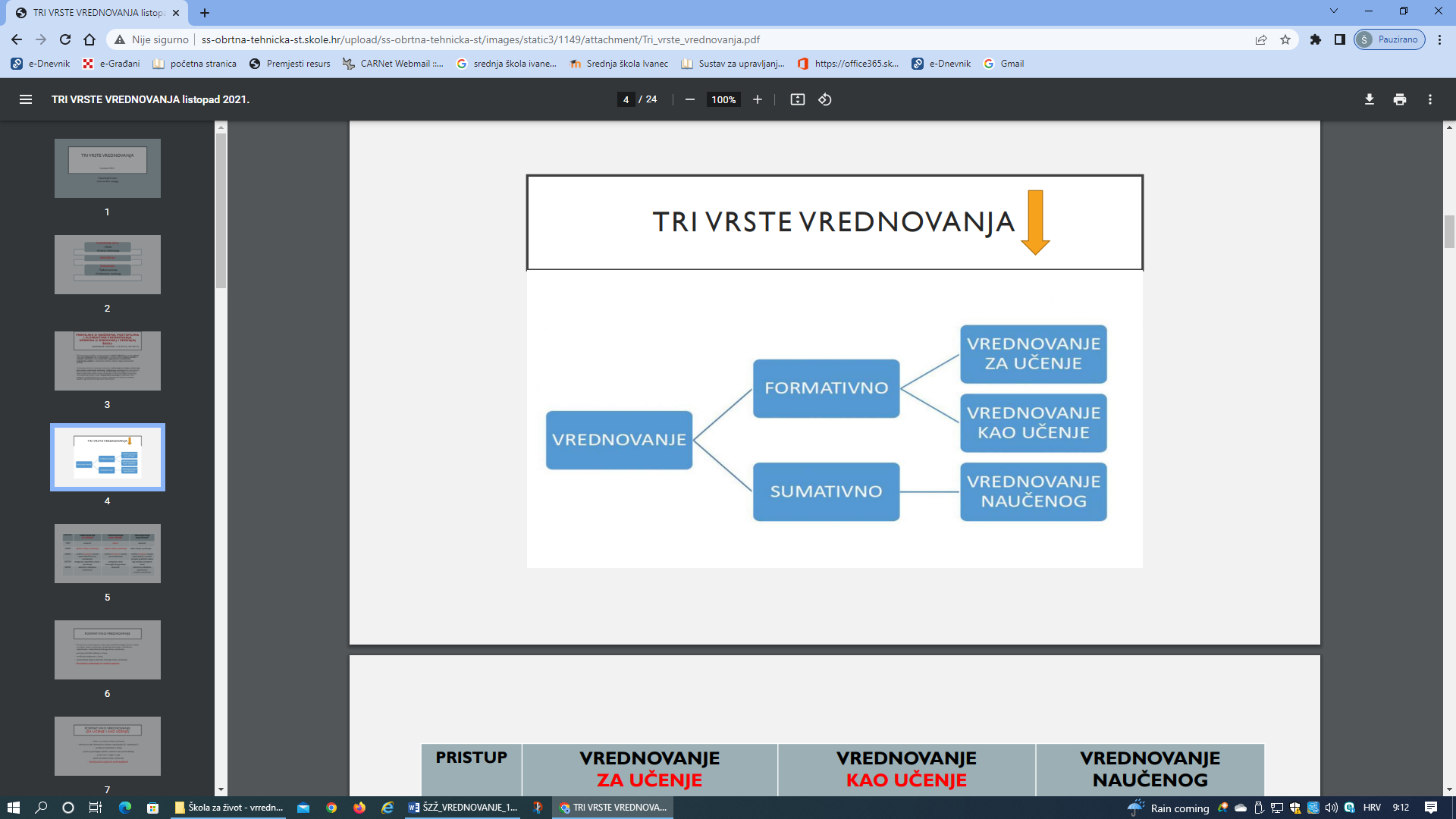 Formativno vrednovanje jest vrednovanje učeničkih postignuća koje se odvija za vrijeme učenja i poučavanja radi davanja informacija o učeničkome napredovanju i unapređivanja budućega učenja i poučavanja, poticanja učeničkih refleksija o učenju, utvrđivanja manjkavosti u učenju, prepoznavanja snaga te planiranja budućega učenja i poučavanja.Formativno vrednovanje ne rezultira ocjenom, već opisnim bilješkama.FORMATIVNO VREDNOVANJE (VREDNOVANJE ZA UČENJE I VREDNOVANJE KAO UČENJE) • odvija se za vrijeme učenja i poučavanja • učenicima se daju informacije o njihovom napredovanju (ili „nazadovanju”) • utvrđuju se manjkavosti u učenju • potiče se promišljanje učenika o vlastitom radu (samorefleksija) • prepoznaju se njegove snage • planira se buduće učenje i poučavanje.VREDNOVANJE ZA UČENJE jest pristup vrednovanju koji je sastavni dio kontinuiranoga procesa učenja i poučavanja, odvija se za vrijeme učenja i poučavanja te kao takav ponajprije služi unapređivanju i planiranju budućega učenja i poučavanja. Vrednovanje za učenje u pravilu ne rezultira ocjenom, nego kvalitativnom povratnom informacijom i razmjenom iskustava o procesima učenja i usvojenosti znanja i vještina u odnosu na postavljena očekivanja. Povratnom informacijom u vrednovanju za učenje smatra se proces traženja i tumačenja dokaza koje učenici i njihovi učitelji mogu upotrijebiti pri procjeni gdje su učenici u svom učenju, kamo i kuda trebaju ići i kako najuspješnije ostvariti definirane ishode. Vrednovanje za učenje podrazumijeva davanja povratne informacije prije ocjenjivanja. Učenici na osnovi te informacije mogu poboljšati svoj rad i bolje se pripremiti za vrednovanje naučenog te biti uspješnije ocijenjeni.VREDNOVANJE KAO UČENJE jest pristup vrednovanju koji se temelji na ideji da učenici vrednovanjem uče, stoga nužno podrazumijeva aktivno uključivanje učenika u proces vrednovanja uz stalnu podršku učitelja kao bi se maksimalno potaknuo razvoj učeničkoga autonomnog i samoreguliranog pristupa učenju.VREDNOVANJE NAUČENOG jest pristup vrednovanju koji podrazumijeva procjenu razine postignuća učenika nakon određenoga učenja i poučavanja tijekom školske godine ili na njezinu kraju. U pravilu rezultira ocjenom ili nekom drugom sumativnom procjenom. Postignuća učenika vrednuju se brojčanom ocjenom:(nedovoljan – 1, dovoljan – 2, dobar – 3, vrlo dobar – 4, odličan – 5). 1. ELEMENTI VREDNOVANJAElementi vrednovanja su: usvojenost programskih sadržaja primjena usvojenih sadržajasudjelovanje u nastavnom procesu1.1. USVOJENOST PROGRAMSKIH SADRŽAJAOvaj element vrednuje učenikovu: usvojenost sadržaja usmenim provjerama, usvojenost sadržaja pisanim provjerama, usvajanje stručne terminologije. Može se provjeravati usmenim ispitivanjem, kratkim i dugim pisanim provjerama i s više 5' provjera znanja. Uvodno ili inicijalno provjeravanjeNastavnik može na početku nastavne godine – u svrhu uvida u postignutu razinu kompetencija učenika u pojedinome razrednome odjelu i nastavnome predmetu – provesti uvodno ili inicijalno provjeravanje.Svako se inicijalno provjeravanje mora najaviti i provesti do kraja drugoga tjedna od početka nastavne godine, a pisane inicijalne provjere ne ubrajaju se u broj planiranih pisanih provjera.Rezultat inicijalne provjere upisuje se u bilješke o praćenju učenika, ne ocjenjuje se te služi pravovremenome pružanju kvalitetne individualne informacije učeniku i roditelju.USMENO PROVJERAVANJEPod usmenim provjeravanjem podrazumijevaju se svi usmeni oblici provjere postignute razine kompetencija učenika koji rezultiraju ocjenom. Usmeni se oblici provjere provode kontinuirano tijekom nastavne godine, u pravilu poslije obrađenih i uvježbanih programskih sadržaja.Može se provoditi svaki sat bez najave. Pod usmenim odgovaranjem ne podrazumijevamo samo odgovaranje „pred pločom“, učenika se može ocijeniti i kontinuiranim praćenjem.U danu kada piše pisanu provjeru, učenik može biti usmeno provjeravan samo iz jednoga nastavnoga predmeta, odnosno iz dva nastavna predmeta ako taj dan nema pisanih provjera.Prilikom usmenog i pisanog ispitivanja vrijede sljedeći kriteriji:PISANA PROVJERA ZNANJAPisana provjera znanja provodi se uz najavu nakon obrađene jedne nastavne cjeline ili više njih, prema godišnjem operativnom nastavnom programu za pojedini razred. Može biti u trajanju od 20, 30 ili 45 min., a po potrebi i do 60 min.Pisana provjera znanja ocjenjuje se na osnovi ostvarenih bodova prema sljedećim kriterijima: Kratka pisana provjera znanjaProvodi se uz najavu. Provjerava usvojenost teorijskih sadržaja (pojmovi, definicije, tvrdnje) i njihovu primjenu na jednostavnijim vježbama. Može obuhvaćati neku nastavnu cjelinu ili manje dijelove nastavnih sadržaja nastavne cjeline (jednu ili nekoliko nastavnih jedinica). Trajanje kratke pisane provjere: 15´ do 30´.Kratke 5' provjere znanjaPisana provjera znanja može se sastojati od više kratkih (5´ do 10´) provjera: provjerava teoriju jednostavnijih nastavnih cjelina. Ocjena se formira na temelju ostvarenih rezultata 5 pitanja ( točno +, netočno -): broj točno riješenih pitanja odgovara ocjeni od 1 do 5.Negativna ocjena iz pisane provjere u 1. polugodištu odlukom Nastavničkog vijeća može se ispravljati najviše tri puta:1. put u roku od 15 dana nakon rezultata pisane provjere iz koje je učenik dobio negativnu      ocjenu,2. put pred kraj polugodišta,3. put početkom 2. polugodišta.Ocjena iz ispravka unosi se u imenik: u rubriku ocjena ako je pozitivna u element Usvojenost programskih sadržaja ili Primjena programskih sadržaja, u rubriku bilješki ako je negativna. Pisane provjere znanja iz pojedinih nastavnih cjelina mogu se vrednovati sa jednom ili sa dvije ocjene. Ukoliko je nastavna cjelina sadržajno pretežno teorijskog ili pretežno primjenskog karaktera, tada će provjera znanja rezultirati jednom ocjenom, a ukoliko je nastavna cjelina isprepletena teorijskim i praktičnim sadržajima, provjera znanja će se vrednovati dvjema ocjenama.Postotak ostvarenih bodova za pozitivnu ocjenu na ispravku ne mora odgovarati postotku iz gore navedene tablice. Zadaci na ispravku mogu biti lakši od zadataka u pisanoj provjeri, ovisno o nastavnim sadržajima, a time se i postotak ostvarenih bodova  za pozitivnu ocjenu može povećati. Negativna ocjena iz pisane provjera u 2. polugodištu može se ispravljati najviše tri puta:1. put u roku od 15 dana nakon rezultata pisane provjere iz koje je učenik dobio negativnu       ocjenu,2. put pred neposredno nakon proljetnih praznika,3. put krajem 2. polugodišta.Načini ispravljanja mogu se promijeniti odlukom Nastavničkog vijeća.Napomena: Učenici koji ne dođu na najavljenu pisanu provjeru znanja istu pišu na sljedećem satu kada dođu na nastavu. Isprike za usmeno i pisano provjeravanje znanja dozvoljene su jedino iz opravdanih razloga (npr. duža bolest, priprema za natjecanje) koje će potvrditi razrednik/ca  ili roditelj.1.2. PRIMJENA USVOJENIH SADRŽAJA Ovaj element vrednuje učenikovo:povezivanje nastavnog sadržaja s podatcima dobivenim samostalnim istraživanjem,povezivanje stečenih kompetencija s primjerima iz prakse (analiza slučajeva, prezentacije, demonstracije i individualna interpretacija domaće zadaće) korelaciju s ostalim predmetima.Prilikom usmenog i pisanog ispitivanja vrijede sljedeći kriteriji:1.3. SUDJELOVANJE U NASTAVNOM PROCESUU ovom elementu vrednuje se: suradnja u usvajanju nastavnih sadržaja, kontinuiranost i samostalnost u izradi domaćih zadaća, seminarskih radova, projektnih zadataka, odnos prema radu i odnos prema drugim polaznicima, motiviranost za predmet, razvijanje stvaralaštva i kreativnosti.Samostalni učenički radovi mogu biti izlaganja iz nastavnog gradiva, proširivanja sadržaja nastavnog gradiva ili korelacije s drugim nastavnim predmetima.Domaće zadaće mogu se provjeravati usmeno ili pisano.Ocjena se formira na temelju redovitosti pisanja domaćih zadaća i ostvarenih rezultata 5 domaćih zadaća ( točno +, netočno -): broj točno riješenih domaćih uradaka odgovara ocjeni od 1 do 5.1.4. ZAKLJUČNA OCJENAZaključivanje ocjene na kraju nastavne godine provodi se prema Pravilniku o načinima, postupcima i elementima vrednovanja učenika u osnovnoj i srednjoj školi.Za svaki razred postoji Minimum znanja koji učenik mora svladati za pozitivnu ocjenu. Minimum znanja donosi nastavnik koji predaje u pojedinom razredu u suradnji s ostalim članovima Stručnog vijeća nastavnika ekonomske grupe predmeta.Učenik će na kraju nastavne godine biti pozitivno ocjenjen ukoliko su svi dijelovi gradiva pozitivno ocjenjeni (tj. ako su sve pisane provjere pozitivno ocjenjene, odnosno ispravljene).Za zaključnu ocjenu može se koristiti srednja vrijednost svih ocjena, ali i ne mora (npr. ako je učenik tijekom godine pokazao napredak ili obrnuto).Pri zaključivanju ocjene potrebno je uzeti u obzir i bilješke o učenikovom radu tijekom nastavne godine.Zaključna ocjena iz nastavnog predmeta na kraju nastavne godine ne mora proizlaziti iz aritmetičke sredine upisanih ocjena iz svih elemenata ocjenjivanja. Zaključna ocjena rezultat je formativnog i sumativnog vrednovanja i rezultat je ostvarenih ocjena i opisnih bilješki o praćenju radnih aktivnosti učenika tijekom nastavne godine. Da bi zaključna ocjena bila pozitivna, potrebno je 100 % ispraviti negativne ocjene iz svih elemenata vrednovanja.Napomena:Elementi vrednovanja razlikuju se u pojedinim obveznim i izbornim strukovnim modulima od 1. do 4. razreda obrazovnog smjera ekonomist i prodavač, a isti su navedeni u nastavku.Popis predmeta s različitim elementima vrednovanja:1. Obrazovni smjer ekonomistObvezni strukovni moduliVježbenička tvrtka 3 i 4Elementi vrednovanja: 1. usvojenost sadržaja2. primjena usvojenih sadržaja3. sudjelovanje u nastavnom procesu.Uvod u poslovno upravljanjeElementi vrednovanja:1. usvojenost programskih sadržaja 2. primjena znanja3. sudjelovanje u nastavnom procesu.2. Obrazovni smjer prodavačObvezni strukovni moduliNabavno poslovanje Poslovanje prodavaonice Prodajno poslovanjePoznavanje robe Prodajna komunikacija Poslovna dokumentacijaOsnove marketingaPonašanje potrošačaElementi vrednovanja:1. usvojenost nastavnih sadržaja2. primjena znanja3. samostalnost u raduTrgovačka praksa 1,. 2. i 3.Elementi vrednovanja: 1. poslovna vještina (promatranje polaznika na praktičnom radu)2. strukovne vježbe (usmene i pisane praktične vježbe)3. odnos prema radu (pohađanje praktične nastave i izvršavanje zadataka)Politika i gospodarstvoElementi vrednovanja: 1. usvojenost i razumijevanje sadržaja2. aktivnostIzborni strukovni moduliEkologija i održivi razvojKreativnost u poslovanjuAranžiranje i estetsko oblikovanjePrezentacijske vještineUpravljanje prodavaonicomOdnosi s kupcimaElementi vrednovanja:1. usvojenost nastavnih sadržaja2. primjena znanja3. samostalnost u raduUSVOJENOST PROGRAMSKIH SADRŽAJAUSVOJENOST PROGRAMSKIH SADRŽAJA5 ako u potpunosti i s razumijevanjem odgovara na postavljena pitanja, ako je sposoban rekonstruirati sadržaje pri odgovaranju, odlikuje se sposobnošću samostalnog izlaganja i raščlambe materijalnih činjenica kao i mogućnošću njihovog povezivanja i vrednovanja4ako u odgovorima daje objašnjenja, u odgovorima je u stanju pronalaziti slično u različitom i različito u sličnom, daje pravilna i logička objašnjenja3ako poznaje sadržaje i prikladno ih izlaže,  na postavljena pitanja daje točne odgovore, služi se opisom2zna definirati pojmove, ali improvizira u izlaganju, reproducira sadržaje 1ako učenik ne poznaje činjenice, šuti i ne sudjeluje u radu, pogrešno tumači sadržajeBODOVNA LJESTVICA PISANIH PROVJERABODOVNA LJESTVICA PISANIH PROVJERABODOVNA LJESTVICA PISANIH PROVJERAOcjenaBodovni prag (u postotcima)Napomenanedovoljando 50 % točnih odgovoraNavedeni postotci okvirni su i mogu se prilagođivati ukupnom broju bodova te mogućnostima i razini znanja pojedinog razrednog odjela. Jedina iznimka je 50 %-tna riješenost pisane provjere kao preduvjet dobivanja pozitivne ocjene. U slučaju izrazito loših rezultata i tu je moguće odstupanje, pazeći da se kriterij ocjenjivanja ne spusti ispod prihvatljive razine (min 45 % bodova). Osim navedenog, ukoliko dolazi do ponavljanja iste provjere znanja više od jednog puta, bodovni prag prolaznosti može se i podići iznad 50% riješenosti.dovoljan50 % - 63 % točnih odgovoraNavedeni postotci okvirni su i mogu se prilagođivati ukupnom broju bodova te mogućnostima i razini znanja pojedinog razrednog odjela. Jedina iznimka je 50 %-tna riješenost pisane provjere kao preduvjet dobivanja pozitivne ocjene. U slučaju izrazito loših rezultata i tu je moguće odstupanje, pazeći da se kriterij ocjenjivanja ne spusti ispod prihvatljive razine (min 45 % bodova). Osim navedenog, ukoliko dolazi do ponavljanja iste provjere znanja više od jednog puta, bodovni prag prolaznosti može se i podići iznad 50% riješenosti.dobar64 % - 76 % točnih odgovoraNavedeni postotci okvirni su i mogu se prilagođivati ukupnom broju bodova te mogućnostima i razini znanja pojedinog razrednog odjela. Jedina iznimka je 50 %-tna riješenost pisane provjere kao preduvjet dobivanja pozitivne ocjene. U slučaju izrazito loših rezultata i tu je moguće odstupanje, pazeći da se kriterij ocjenjivanja ne spusti ispod prihvatljive razine (min 45 % bodova). Osim navedenog, ukoliko dolazi do ponavljanja iste provjere znanja više od jednog puta, bodovni prag prolaznosti može se i podići iznad 50% riješenosti.vrlo dobar77 % - 90 % točnih odgovoraNavedeni postotci okvirni su i mogu se prilagođivati ukupnom broju bodova te mogućnostima i razini znanja pojedinog razrednog odjela. Jedina iznimka je 50 %-tna riješenost pisane provjere kao preduvjet dobivanja pozitivne ocjene. U slučaju izrazito loših rezultata i tu je moguće odstupanje, pazeći da se kriterij ocjenjivanja ne spusti ispod prihvatljive razine (min 45 % bodova). Osim navedenog, ukoliko dolazi do ponavljanja iste provjere znanja više od jednog puta, bodovni prag prolaznosti može se i podići iznad 50% riješenosti.odličan91 % - 100 % točnih odgovoraNavedeni postotci okvirni su i mogu se prilagođivati ukupnom broju bodova te mogućnostima i razini znanja pojedinog razrednog odjela. Jedina iznimka je 50 %-tna riješenost pisane provjere kao preduvjet dobivanja pozitivne ocjene. U slučaju izrazito loših rezultata i tu je moguće odstupanje, pazeći da se kriterij ocjenjivanja ne spusti ispod prihvatljive razine (min 45 % bodova). Osim navedenog, ukoliko dolazi do ponavljanja iste provjere znanja više od jednog puta, bodovni prag prolaznosti može se i podići iznad 50% riješenosti.PRIMJENA USVOJENIH SADRŽAJA PRIMJENA USVOJENIH SADRŽAJA 5 ako učenik potpuno, uredno, kvalitativno i kvantitativno izrađuje pisane i praktične zadatke  i dokumente, te pokazuje kreativnost, samostalnost i sposobnost prosudbe činjenica i sadržaja, i u stanju je kroz rad uočiti značenje,  protumačiti i prikazati zakonitosti u radu4ako učenik potpuno, uredno, kvalitativno i kvantitativno izrađuje pisane i  praktične zadatke  i dokumente te je uz pomoć potpitanja sposoban raspravljati o usvojenom sadržaju, uspoređivati činjenice i donositi zaključke   3ako učenik djelomično uredno, kvalitativno i kvantitativno izrađuje pisane i praktične zadaće i dokumente, ali ih ne može vrednovati i složiti u novu cjelinu2ako učenik neredovito, djelomično kvalitativno i kvantitativno nepotpuno izrađuje pisane  praktične zadaće  i dokumente, zna ih samo definirati i objasniti, ali bez sustavnosti  i mogućnosti primjene u rješavanju problema1ako učenik ne ispunjava praktične i pisane zadaće te dokumentaciju, ili pogrešno ispunjava zadaće pa nije u stanju čak ni definirati i objasniti najosnovnije elemente nekog problemaSUDJELOVANJE U NASTAVNOM PROCESU SUDJELOVANJE U NASTAVNOM PROCESU 5 ako učenik uvijek redovito sudjeluje u svim fazama nastavnog sata, samostalno donosi zaključke i postavlja pitanja, redovito piše domaće zadaće te koristi neobvezne izvore znanja i potiče natjecateljsko ozračje u razredu, kreativno rješava probleme, donosi svoje vlastite priloge na nastavne sate vezane uz obrađene sadržaje (tisak, linkovi na internetu, vlastite prezentacije i sl.)4ako učenik vrlo često redovito i kontinuirano sudjeluje u svim fazama nastavnog sata, uglavnom samostalno donosi zaključke i postavlja pitanja, piše redovito domaće zadaće, redovito daje pozitivan doprinos radnom ozračju kroz postavljanje pitanja i poticanja na rasprave3ako učenik povremeno sudjeluje u usvajanju nastavnih sadržaja, odgovara kada je prozvan i samostalno donosi zaključke, redovito piše domaće zadaće,  ali se isključivo zadovoljava onim što mora2ako učenik samo ponekad sudjeluje u usvajanju nastavnih sadržaja, odgovara kada je prozvan, nesamostalan je i nesustavan u radu, povremeno piše domaće zadaće1ako uglavnom šuti, ne sudjeluje u usvajanju nastavnih sadržaja, nezainteresiran je za rad i odbija suradnju